Цель: познакомить учащихся с соответствием гласного звука и буквы в ударном слоге и их возможном несоответствии в безударном слоге.Задачи урока:Образовательные: изучить особенности соответствия или несоответствия гласных звуков и букв в ударном и безударном слоге;научить определять в слове гласные звуки, обозначение которых на письме надо проверять;Воспитывающие: формировать у детей чувство сострадания и взаимопомощи ближним;воспитывать любовь к родному языку;Развивающие: развивать воображение, память, любознательность;развивать речь учащихся;Расширять кругозор учащихся;План урока: Релаксация.(1 мин)Организационный момент(2 мин)Постановка темы и цели урока (4 мин)Чистописание(2 мин)Работа по теме урока (29 минФизкультминутка (2 мин)Итоги урока (4 мин)Домашнее задание(1 мин)Вопросы и задания: по ходу урока.Оборудование: компьютер с мультимедийным оборудованием, телеграмма, костюм почтальона, фигурки похожие на шляпу Незнайки, пять гласных  букв требующих проверки (для прикрепления к груди учащихся). Ход урока 1. Релаксация. - «Сегодня прекрасный зимний день, у меня отличное настроение, я  буду внимательно слушать учителя и у меня все, все получится!»(Учащиеся, закрыв глаза, повторяют за учителем текс по частям, затем присаживаются за парты). 2. Организационный момент. - Ребята, сегодня, мы с Вами (вдруг раздается стук и входит почтальон с телеграммой). Учитель, поблагодарив его, читает телеграмму, затем обращается к детям. - Неприятности в стране Мультландии. Там, где живут забавные человечки из известных сказок. Прислал  телеграмму наш старый знакомый Незнайка, который часто приходил к нам на уроки русского языка, теперь ему опять нужна наша помощь. (Презентация, слайд 2) - Поможем ему, ребята? 3. Постановка темы и цели урока. Буква а и буква о
Обижаются давно: 
Нас ни в чем не виноватых,
Часто путают ребята.
Больше всех Незнайка Ваш,
Который любит весь ваш класс.
Изуродует он слово, 
Пишет через а - «карова».
Букве, а стоять здесь стыдно.
И в плохих словах - обидно!(Стихотворение читает ученица в костюме Мальвины). -Почему буква а и буква о обижаются на Незнайку?-Что он забывает сделать, прежде чем написать слово?-Даже в телеграмме допустил ошибку. Какую? 4. Чистописание. -У каждого из вас на столах лежит фигурка, похожая на шляпу Незнайки. Давайте, чтобы буква а и буква о не обижались на Незнайку, украсим этими письменными строчными буквами шляпу. 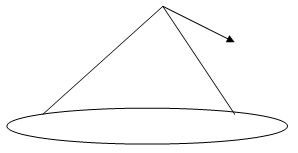 5. Работа по теме урока. 1) - Посмотрите, какие рисунки нарисовал нам Незнайка, давайте поможем их подписать. (Презентация, слайд 4). -Выделите ударный гласный звук в первом слове. Как вы думаете расходиться или совпадает в этом слове произношение ударного гласного с его обозначением на письме?-А в остальных словах?-Запишите слова в тетрадь, поставьте в них знак ударения. 2) - Но во многих словах произношение и написание гласных, на которые не  падает ударение, не совпадает. (Презентация, слайд 5.) -Как вы думаете, что нужно делать с такими словами?-Такие слова нужно проверять и обязательно подбирать проверочные слова или однокоренные слова, в которых этот гласный будет стоять под ударением. Запишите эти слова вместе с проверочными в тетрадь.-Всего в русском языке пять гласных, которые нужно проверять. И даже Буратино их запомнил. Давайте и мы их назовем.(Выходят ребята на груди у которых написаны буквы А, О, Е, И. Я! Читают стихотворение о буквах, которые нужно проверять). (Презентация, слайд 6) 3) - Незнайка вновь все напутал и неправильно записал проверяемые и проверочные слова, придется нам опять ему помогать.-Соедините проверяемые и проверочные слова, и запишите их в тетрадь. (Презентация, слайд 7) Проверьте. 4) - Жители Мультландии очень любят стихотворные строки. К сожалению они забыли, как выделять предложения. Прочитайте строки из стихотворения М.Лермонтова, выделяя предложения. Белеет парус одинокий
В тумане моря голубом 
Что ищет он в стране далекой
Что кинул он в краю родном(Презентация, слайд 8) Запишите стихи, расставляя знаки препинания. В выделенных словах поставьте знак ударения и отметьте буквы на месте безударных гласных звуков. 5) Дифференцированная работа.-Нужно поучить жителей сказочной страны работать в тетрадочках с печатной основой (ведь у них таких нет) 1-я группа (слабоуспевающие)- упр.1 на с.41 2-я группа (среднеуспевающие)- упр.2 на с.41 3-я группа (сильные)- упр.4 на с.42 5. Физкультминутка. Буратино потянулся,
Раз нагнулся, два нагнулся, 
Руки в стороны развел,
Видно ключик не нашел.
Чтобы ключик нам достать,
Надо на носочки встать.6. Итоги урока.-Что нового узнали о гласных звуках и буквах?Назовите гласные буквы, которые нужно проверять.(Заранее подготовленные ребята читают стихотворения, подводя итог урока). В жизни трудящихся звуков
Разное может случиться: 
Могут они оказаться
В слабой и сильной позиции.Гласные и согласные 
Бывают такие опасные:
Звук очень ясно слышится,
А буква другая пишется.Проникнув в тайны фонемы,
Осилим мы эти проблемы.
Мы под удареньем пишем
Без сомненья то, что слышим.Если ж звук без ударенья,
Вызывает он сомненья.
Безударный хитрый гласный,
Слышим мы его прекрасно.
А в письме какая буква?
Здесь поможет нам наука:Гласный стал под ударенье,
Чтоб развеять все сомненья!
Ударение над гласной
Может сделать букву ясной!(Презентация, слайд 9) -Ребята, посмотрите, и Незнайка уже не плачет, а улыбается. Он сам придумал правило, которое нам нужно запомнить! (Давайте все вместе его повторим).-Большое спасибо за урок, вы все сегодня постарались.  (Презентация, слайд10) 7. Домашнее задание. Упр.113 на с.95. Выучить правило Незнайки.Литература: Зеленина Л.М., Хохлова Т.Е. Русский язык.2класс.М.:Просвещение 2005Жиренко О.Е.Поурочные разработки по русскому языку для 2 класса. -М.: «Вако» 2007Зеленина Л.М., Хохлова Т.Е. Русский язык. 2класс. Рабочая тетрадь. М.:Просвещение 2008Мукашева И.В.Нестандартные уроки по русскому языку. Волгоград 2004столбы кроткотылеслесарядряды столбкротыносносыкот